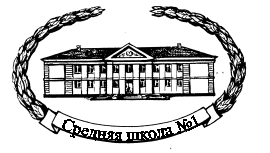 МУНИЦИПАЛЬНОЕ ОБЩЕОБРАЗОВАТЕЛЬНОЕ УЧРЕЖДЕНИЕСРЕДНЯЯ ОБЩЕОБРАЗОВАТЕЛЬНАЯ ШКОЛА  № 1РАССМОТРЕНА И РЕКОМЕНДОВАНА К УТВЕРЖДЕНИЮпедагогическим советом                                         «___»_____2013г.,  протокол №___ УТВЕРЖДЕНАприказом руководителя ОУот «___»_____2013г., №___   Директор МОУ СОШ №1____________Г.В. Поляков      РАБОЧАЯ ПРОГРАММА ПО ГЕОГРАФИИ ДЛЯ 8 КЛАССАНА 2013-2014 УЧЕБНЫЙ ГОДФ.И.О. учителя:Пустовар Л.Е.г.ВолгодонскПояснительная запискаПрограмма рассчитана на 70 учебных часов, 2 часа в неделюАдаптированная типовая программа.Изучение географии на ступени основного общего образования направлено на достижение следующих целей:освоение знаний об основных географических понятиях, географических особенностях природы, населения и хозяйства разных территорий; о России во всем ее географическом разнообразии и целостности; об окружающей среде, путях ее сохранения и рационального использования;овладение умениями ориентироваться на местности; использовать один из «языков» международного общения — географическую карту, статистические материалы, современные геоинформационные технологии для поиска, интерпретации и демонстрации различных географических данных; применять географические знания для объяснения и оценки разнообразных явлений и процессов;развитие познавательных интересов, интеллектуальных и творческих способностей в процессе наблюдений за состоянием окружающей среды, решения географических задач, самостоятельного приобретения новых знаний;воспитание любви к своей местности, своему региону, своей стране; взаимопонимания с другими народами; экологической культуры, бережного отношения к окружающей среде;применение географических знаний и умений в повседневной жизни для сохранения окружающей среды и социально-ответственного поведения в ней; адаптации к условиям проживания на определенной территории; самостоятельному оцениванию уровня безопасности окружающей среды как сферы жизнедеятельности.Нормативные правовые документы, обеспечивающие реализацию программы.Закон Российской Федерации  «Об образовании»Областной закон   «Об образовании»  в Ростовской областиФедеральный компонент государственного стандарта общего образования. Стандарт основного общего образования по географии. Сборник нормативных документов. Москва Дрофа 2011г.Региональный компонент стандарта общего образования по географии. Образовательный стандарт по региональной географии."Санитарно-эпидемиологические требования к условиям и организации обучения в общеобразовательных учреждениях"Программы для общеобразовательных учреждений. География. 6-11 кл.  Дрофа Москва 2010.Адаптированная типовая программа составлена на основании линии учебников издательств «Дрофа» и « Просвещение» РАБОЧИЕ ПРОГРАММЫ ПО ГЕОГРАФИИ, 6-9 классы, Авт/составитель Н.В. Болотникова – 3-е издание с изменениями и дополнениями – М.,: Издательство «Глобус», 2010. Построение и содержание курса определяется его общеобразовательным и пропедевтическим значением, возрастными особенностями учащихся, а также наличием опорных знаний и умений, сформированных у детей при изучении курсов 6,7  классов. Требования к уровню подготовки учащихсяВ результате изучения географии  ученик должен:знать/пониматьосновные географические понятия и терминыгеографические следствия движений Земли, географические явления и процессы в геосферах, взаимосвязи между ними, их изменение в результате деятельности человека; географическую зональность и поясность;специфику географического положения и административно-территориального устройства Российской Федерации; особенности ее природы, природно-хозяйственных зон и районов;природные и антропогенные причины возникновения геоэкологических проблем на локальном, региональном и глобальном уровнях; меры по сохранению природы и защите людей от стихийных природных и техногенных явлений;уметьвыделять, описывать и объяснять существенные признаки географических объектов и явлений;находить в разных источниках и анализировать информацию, необходимую для изучения географических объектов и явлений, их обеспеченности природными и человеческими ресурсами, хозяйственного потенциала, экологических проблем;приводить примеры: использования и охраны природных ресурсов, адаптации человека к условиям окружающей среды, ее влияния на формирование культуры народов.составлять краткую географическую характеристику разных территорий на основе разнообразных источников географической информации и форм ее представления;использовать приобретенные знания и умения в практической деятельности и повседневной жизни для:определения поясного времени; чтения карт различного содержания; учета фенологических изменений в природе своей местности;проведения наблюдений за отдельными географическими объектами, процессами и явлениями, их изменениями в результате природных и антропогенных воздействий; оценки их последствий;наблюдения за погодой, состоянием воздуха, воды и почвы в своей местности; определения комфортных и дискомфортных параметров природных компонентов своей местности с помощью приборов и инструментов;решения практических задач по определению качества окружающей среды своей местности, ее использованию, сохранению и улучшению; принятию необходимых мер в случае природных стихийных бедствий и техногенных катастроф;проведения самостоятельного поиска географической информации на местности из разных источников: картографических, статистических, геоинформационных.География – наука интегральная и призвана формировать у учащихся комплекс знаний о природных, экономических и социальных объектах, на территории локального и регионального масштабов. Исходя из этого усиливаем в  преподавании географии такие акценты, как  комплексно- географический, историко-культурный, эколого- экономический и практический. На всех уроках осуществляю межпредметные связи с историей¸  биологией¸   литературой ¸ математикой¸  ИЗО¸  МХК и т.п.Формы организации образовательного процесса: комбинированные, уроки-лекции, конференции, лекции с элементами беседы, уроки-практикумы, уроки актуализации знаний и умений, семинары, урок изучения нового материала, уроки закрепления, систематизации  и обобщения знаний, уроки исследования, уроки – диспуты, деловые игры, кино-уроки…и другие.Виды и формы контроля: индивидуальный  и фронтальный устные опросы, тестирование, географические диктанты, КП-тестирование, анализ карт, работа с контурными картами, защита рефератов, защита творческих работ и др.Информация УМК для обучающихся:  И.И. Баринова ГЕОГРАФИЯ РОССИИ природа. М., Дрофа, 2011							  Атлас ГЕОГРАФИЯ РОССИИ природа. Издательство «Дрофа», 2011.							 Рабочая тетрадь по географии России, Издательство «Дрофа», 2011.Цели     изучения     курса.Учебно-тематический план по географии России. Природа.Учебно - методическое обеспечениеДополнительная литератураМатериально-техническое и информационно-техническое  обеспечениеЛаборантская каб 307  Настенные тематические  картыЭлектронные средства обученияТСО: ПК, видеопроекторПрограммы: 1С образование - 8 класс, ГЕОГРАФИЯ КИРИЛЛА и МЕФОДИЯ - 8 класс, НОВЫЙ ДИСКФильмы: Серия Золотой глобус - Россия, Санкт-ПетербургСерия Наследие человечества: Россия  (Кижи…)Непутевые заметкиБольшая Энциклопедия КиМ- http://www.megabook.ru/ - МЕГАЭНЦИКЛОПЕДИЯ КИРИЛЛА И МЕФОДИЯСайт  «Мульти Россия» - http://www.multirussia.ru/index.php?id=11Карта мира – электронный глобусРепетитор (тестирование по географии России)Физическая  карта мира – тестирование – проверка на знание номенклатуры, в том числе РоссииПрезентации, созданные в СТУ по географии (сеть творческих учителей) http://www.it-n.ru/communities.aspx?cat_no=3436&tmpl=comЦОР по географии - http://school-collection.edu.ru/Единая коллекция цифровых образовательных ресурсов - http://geo.metodist.ru/index.php?option=com_content&task=view&id=154&Itemid=100Учительский портал - http://www.uchportal.ru/Центр внедрения новых технологий в образовательный процесс -  http://www.cnt.kz/index.phpМЕТОДИЧЕСКИЕ УКАЗАНИЯ К ПРАКТИЧЕСКИМ ЗАНЯТИЯМПО ГЕОГРАФИИ - http://sc.uriit.ru/dlrstore/8da4ef93-3aad-475f-bef1-30e7d96cecf5/pract_zan.htm/pract_zan.htmNationalGeographic, Дикая природа России - http://www.youtube.com/watch?v=REpasrJwp_w&feature=relatedДальневосточный Морской заповедник - http://www.youtube.com/watch?v=mQ4VGHKmJXQ&feature=mfu_in_order&list=ULNationalGeographic, Дикая природа России "Кавказ"-http://www.youtube.com/watch?v=o8UVGg1SO9o&feature=bf_next&list=ULoqcANyLDIHk&index=2Весь курс школьной географии в схемах и таблицах.- http://narod.ru/disk/24462493000/222165.zip.htmlВидео от Русского географического общества - http://www.rgo.ru/video/«Мир географии» Болота в России: вред и польза - http://rus.ruvr.ru/2010/11/12/33186530.htmlБайкал – информационный портал- http://baikal24.ru/page.php?action=showItem&type=article&id=9240Федеральный портал protown.ru - Самое большое болото в России - http://protown.ru/information/hide/4362.htmlМосковский Кремль (архитектурный ансамбль, Государственный историко-культурный музей-заповедник "Московский Кремль", Государственный Кремлевский Дворец) - http://www.kremlin.museum.ru/Информационный портал «Страна.ру» 2010-2011.- http://strana.ru/tv/chudesa/2122виртуальная экскурсия по Московскому Кремлю - http://tours.kremlin.ru/#/ru&1_5Календарно-тематическое планирование1 урок приходится на праздничный день 4 ноября.Контроль реализации программыКомплект теоретических вопросов на конец года:Особенности географического положения России.Назвать и показать крайние точки.Назвать и показать моря,, омывающие берега России.Как расположена Россия на карте часовых поясов?Как осваивали и изучали территорию России?Каковы особенности рельефа России?Что изображено на геологической и тектонической картах?Какова минерально- сырьевая база России?Перечислите рельефообразующие процессы?Какое влияние оказало древнее оледенение на рельеф России?Перечислите климатообразующие факторы, оказывающее влияние на климат России?Что такое солнечная радиация?В чем различие циклонов и антициклонов?Что такое атмосферный фронт?Каковы типы климата, характерные для России?Что такое Кув.?Как обеспеченна Россия агроклиматическими ресурсами?Покажите крупнейшие реки России.Что такое падение реки?Что такое уклон реки?Каков режим рек России?Покажите крупнейшие озера России?В чем особенности расположения болот на территории России?В чем особенности расположения подземных вод на территории России?В чем особенности расположения ледников на территории России?Что такое многолетняя мерзлота?Назовите главные типы почв России?На какие крупные физико-географические районы делится территория России?Каковы особенности природы регионов России?( Русской равнины, Северного Кавказа, Ростовской области, Урала, Западной Сибири, Восточной Сибири , Дальнего востока)Какова экологическая ситуация в России?КомпетенцииОбщеучебныеФормирование гармонично развитой личностиОбщеучебные      2. Формирование целостного представления о Земле как планете. Раскрыть разнообразие её природы. Общеучебные      3. Формировать активную гражданскую позицию.Общеучебные      4. Становление словесно-логического и образного мышления, формирование географической культуры.Предметно-ориентированные      1.    Сформировать необходимый минимум базовых знаний и представлений, необходимый каждому человеку нашей эпохи.Предметно-ориентированные      2. Воспитание бережного отношения к природе на базе знаний о роли природных условий в жизни людей.Предметно-ориентированныеВооружить школьников необходимыми практическими умениями и навыками самостоятельной работы с различными источниками географической информации.Предметно-ориентированные  4. Умение понимать особенности компонентов природы.Предметно-ориентированные       5.  Объяснять особенности экологических ситуаций.                                            Компоненты                                            КомпонентыРегиональные1. Знать особенности природы родного края.2.Умение объяснять уклад жизни народа своего края в зависимости от природных условий и исторических особенностей.3. Называть основные виды традиционной хозяйственной деятельности населения своей области.№ Название раздела, темы Количество часов Контроль 1 Введение. Что изучает физическая география России.7ч. 2 п/р2.Раздел 1. Особенности природы и природные ресурсы. 23ч.2.1Тема 1. Рельеф, геологическое строение  и полезные ископаемые. 7ч1 п/р2.2Тема 2. Климат и климатические ресурсы. 5ч.3 п/р2.3Тема 3. Внутренние воды и водные ресурсы. 4ч.2.4Тема 4.Почвы и почвенные ресурсы. 3ч.2.5Тема 5. Растительный и животный мир. Биологические ресурсы. 4ч1лр.3Раздел 2. Природные комплексы России. 35ч.3.1Тема 1. Природное районирование. 5ч.3.2Тема 2.Природа регионов России. 30ч.6п/р4Раздел 3. Человек и природа. 4ч.1 п/ртестирование5 1  урок приходится   на  4 ноября.№ п/павторыназваниеГод изданияиздательство1И.И. Баринова ГЕОГРАФИЯ. Природа России2011Дрофа    2.И.А. БондаренкоПрирода в бассейне Тихого Дона2005Ростовское книжное из-во3.Е.А. ЖижинаПоурочные разработки по географии2005«Вако» Москва4Э.М.РаковскаяИ.И.БпариноваПрирода России2009«Просвещение»5Т.Н. ВоробцоваПоурочное планирование2002«Учитель- АСТ» Волгоград6Г.Н. ЭлькинПоурочное планирование2001«Паритет» Санкт - Петербург7Н.А. МаксимовМетодическое пособие по физической географии1976Просвещение8. А.А. ЛетягинТесты по географии 6-10 классы1999Из-во АСТ «Астрель» * «Олимп» Москва9.В.Б. ПутянинКонтрольные и проверочные работы по географии1997Дрофа10Э.Д. ДнепровФедеральный базисный учебный план и примерные учебные планы2006Дрофа11Н.Н. ПерепетчеваНестандартные уроки географии 2005«Учитель- АСТ» Волгоград№п/павторыназваниеГод изданияиздательство1.И.В. КозловПо родной стране. 1974«Просвещение»2А.П. КабановПрирода Донского края2003Волгодонск3.Е.С.СтепаненкоРостовская область. География родного края1999«Багир» Ростов на Дону4.В.Н. Алексенко, География Ростовской области2005Ростов на Дону «Терра»5.Л.В. МакарцеваВнеклассная работа по географии2001ОАО «Из-во Лицей» Саратов6.Е.В. МироновГорода и районы Ростовской области1987Ростовское книжное из-воДата проведения урокаТема урока Кол-во часовТемы  контрольных, практических, Лабораторных  работ.Виды  учебной  деятельности.    02.09.      1.   Что изучает физическая география в России                                                                                                                                                                                                                                                              1Вводная лекция  с элементами 
беседы.Самостаятельная работа 
с контурными картами..   03.09-09.09. 2.3.Географическое положение России.2П/р. 1 Характеристика географического положения РоссииИсследование карт атласа,
работа с контурными картами.   10.09.4.Моря, омывающие берега России.1Исследование морей по карте атласа.Работа с контр. картами.   16.09. 5.  Россия на карте часовых поясов. 1П/р. 2.Определение поясного времени для разных пунктов России. Исследование карты,решение задач на определение поясного времени.   17.09 6 Как осваивали и изучали территорию России1Анализ карт.Составление таблицы.   23.09.7.Входная диагностика1Обозначение географических объектов,викторина.   24.09.8.Особенности рельефа России. 1Анализ карт и геохронологической таблицы.  30.09.-01.10. 9-10. Геологическое строение территории России. Тектоническая карта.2Анализ тектонической карты и
физической карты.Работа с К.К.  07.10.- 08.1011.Минеральные  ресурсы России. 12..Связь между  тектоникой и рельефом.2П/р.3. «Установление связи между тектоническими структурами, рельефом и полезными ископаемыми».Заполнение таблицы.Практикум
работа с контр. Картами. 14.10.13.Развитие форм рельефа.1Беседа по рисункам.Работа с 
картой. 15.10.14. Влияние рельефа на жизнь и хозяйственную деятельность людей1Обсуждение видео сюжета.
Работа по проблем. Вопросах..21.10.15.Условия формирования климата России.Эвристичиекая  беседа с использованием карт атласа..16.Циркуляции воздушных масс. Синоптическая карта. .П/р. 4. «Определение по синоптической карте особенностей погоды».Анализ и климотической и физической карт.Практикум.22.10.17.Типы климатов России.11 П/р. 5. «Определение коэффициентов увлажненияУчебное исследование.по картам.Работа с контр. Карт05.11.18.Типы климатов России. 1П/р. 6. «Выявление закономерностей распространения типов климата».Учебное исследование синоптических карт.11.11.19Зависимость человека от климата. Агроклиматические ресурсы.1Поиск и анализ информации
для заполнения таблицы.12.1120Обобщающий урок1Викторина.Самостоятельная 
работа с картами.18.11.21.Разнообразие внутренних вод России. Реки.1Фронтальный анали физиче-
ской и климатической карты.19.11. 21.Характеристика одной из рек1Составление характеристики реки с использованием карт.25.11.22.Другие виды внутренних вод.1Беседа.Учебные исследование по картам,Работа с К.К.26.11.23Водные ресурсы и человек1Учебное исследование по картам и другим источникам.02.12.24.Почвы, их разнообразие.1Составление схемы почвенного
Анализ почвенного горизонта.03.12.25.Закономерности распространения почв. 1Анализ почвенной карты.
Тестирование.09.1226.Почвенные ресурсы России1Нанесение на контурные карты 
тип почв.10.12.27.Растительный и животный мир России.1Учебное исследование по  картам.Анализ карты прир. Зон.16.12.28.Биологические ресурсы. Охрана растительного и животного мира.1Анализ работы в мини группах.
пргнозирование.17.12.29.Природно-ресурсный потенциал России.1Анализ информации из разных
источников.23.12.30.Урок обобщения по разделу «Общая характеристика природы России»1Составление краткой характеристики разных територий страны.24.12.31.Разнообразие природных комплексов России.1Заполнение таблицы.Беседа.
13.0132.Природные зоны России.1Установление взаимосвязей 
между компонентами природы.14.0133Разнообразие лесов России.1Обсуждение видео сюжета.
Обсуждение работы м группах.20.01.34.Безлесные зоны на юге России1Учебные исследование по картам.Заполнение таблицы.21.01.35.Высотная поясность. 1П/р.7 «Выявление  зависимости между природными компонентами в одной из природных зон».Анализ рисунка учебные исследование по карте.27.0136.Русская (Восточно - Европейская) равнина.1Беседа.Учебное исследование
по картам.28.01.37.Природные комплексы Русской равнины1Заполнение таблицы.Устано-
вление взаимосвязи.03.02.38.Памятники природы.1Обсуждение видеосюжета.04.02.39.Проблемы рационального использования природных ресурсов Русской равнины.1Решение проблемных задач.
Анализ таблицы.10.02.40.Кавказ.1П/р. 8 «Работа с к/к».Анализ орографической схемы
11.02.41.Природные комплексы Северного Кавказа.1Заполнение таблицы.Анализ физической карты.17.02.42.ПК Северного Кавказа, их влияние на жизнь и хозяйственную деятельность человека.1Эврестическая беседа с опорой на карты атласа.18.02.43.Ростовская область. ГП. 1. П/р. 9. «Работа с к/к».Беседа.Составление конспекта:
ГП. Родного края.24.02.44.Рельеф, полезные ископаемые.1Работа  с картами.Составление конспекта.25.02.45.Климат области.1Исследование.Составление картосхемы.03.03.46.Внутренние воды области1Составление характеристики 
реки.Беседа.04.04.47.Почвы. Растительный и животный мир области.1Беседа.Знакомства с образцами
почв своей месности.10.03.48.Природные комплексы. Экологические проблемы.1Групповая работа.Защита творческих работ.11.03.49.Урал: «каменный пояс земли Русской»1П/р 10 «Работа с к/кСамостоятельная работа с К.К.
Анализ схемы.17.03.50.Своеобразие природы Урала.1 Заполнение таблицы.Анализ физической карты.18.03.51.Природные уникумы. Экологические проблемы Урала.1Оценка природы и ресурсов одной из частей урала.01.04.52.Западно-Сибирская равнина:особенности природы1Анализ геологической,текто-
нической карт.53.Природные ресурсы Западной Сибири и условия их освоения.П/р 12 «Работа с к/к»1.П/р 11.«Работа с к/к»Эврестическая беседа с опорой 
на карты атласа.07.04.54.Восточная Сибирь: величие и суровость природы1Составление опорного конспекта,анализ карт и рисунков.
08.04.55.Природные районы Восточной Сибири1П/р 12 «Работа с к/к»Сосатвление характеристики
ПТК на основе карт.14.04.56.Жемчужина Сибири – Байкал.1Беседа.Обсуждение видеосюжета.15.04.57.Природные ресурсы Восточной Сибири и проблемы их освоения1Работа с разными источниками,
анализ информации.21.04.58.Дальний Восток – край контрастов.1П/р. 13.«Работа с к/к».Беседа по картам атласа.Учебные исследование.
Работа с К.К.2204.59.Природные комплексы Дальнего Востока. Природные уникумы.1Анализ карт.Работа с текстом в учебнике.28.04.60.Природные ресурсы Дальнего Востока, освоение их человеком.1Заполнение таблицы.Состав.
характеристики одного района.29.04.61.Обобщающий урок по разделу «Крупные природные район 1Самостоятельная работа с К.К.
Викторина.05.05.62.Выходная диагностика1Составление прогноза.06.06.63.Влияние природных условий на жизнь и здоровье человека.1П/р№14 «Оценка природных условий»Анализ рисунков.Опрос по вопросам и задания.12.05.64.Воздействие человека на природу.Составление прогноза.Развитие 
природы в будущем.13.05.65.Рациональное природопользование.1Анализ рисунков.Разработка
мероприятий.19.05.-20.05.66-67.Экологическая ситуация  в России. Обобщение по курсу « География  России»2Анализ рисунков 147-149.
Анализ справочных материалов26.05.-27.05.68-69.Антропогенные ландшафты.Национальные парки, памятники.2Выполнение итоговых заданий,
ответы на вопросы.Анализ карт
атласа.